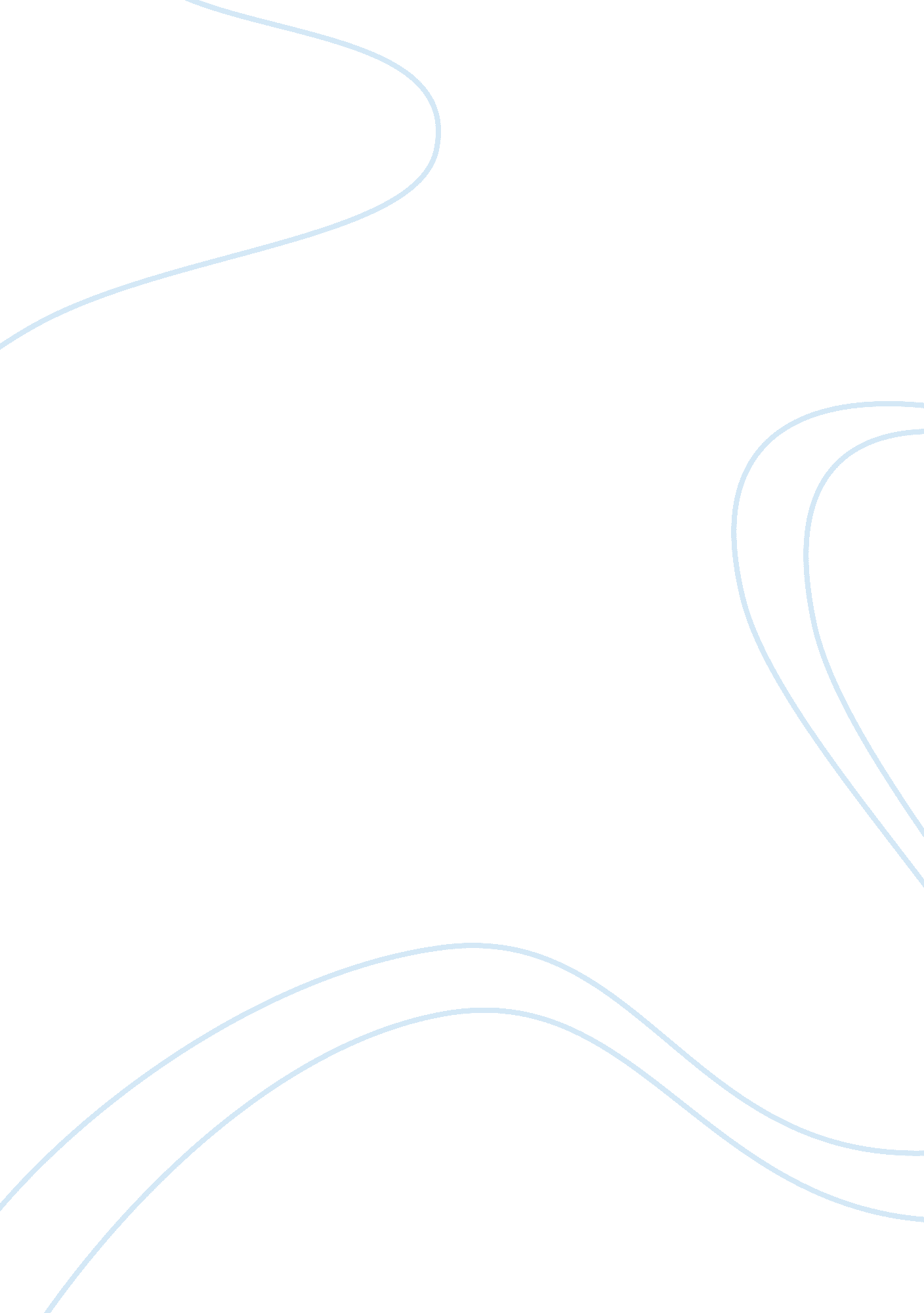 Hope by lisel muellerLiterature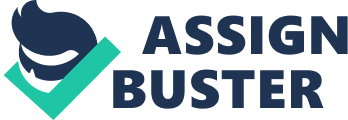 The paper " Hope by Lisel Mueller" is a great example of a book review on literature. 
Lisel Mueller’s “ Hope” is a strong poem, which describes the meaning of hope and where it is possible to find it in this world. The poem metaphorically explains that hope can be found everywhere. 
First of all, by hope, the author means some inspiring moral support, which people need when something really bad happens in their lives. Mueller claims that to find hope people should just look around and try to consider everything in this world as a resource of hope: “ it lives in each earthworm segment” (“ Hope” 11). The locations which the author describes in the poem are definitely metaphorical and sound strange. But through a closer consideration, it becomes obvious that all what author is trying to say is that the entire world, its nature, and every detail of it contain inspiration, which can turn into hope in human perception, the point is that people are not always able to discern it. “ It is the singular gift/we cannot destroy in ourselves” (16-17) in these lines Mueller says that hope is something that always exists in human nature, that’s why we cannot destroy this feeling in ourselves, furthermore, we need to learn how to use this gift and find hope whenever we need it. As far as hope is a part of our essence, our life is closely connected with it, because this is what makes people humane, this is what prevents them from betraying each other and makes them trust each other. 
In the final line, the author shows that this poem is just another evidence of hope. And since hope can be found everywhere, maybe a reader of the poem will hear that through this poem hope is trying to say that it is somewhere nearby. 